СОВЕТ ДЕПУТАТОВ МУНИЦИПАЛЬНОГО ОБРАЗОВАНИЯНИКОЛАЕВСКИЙ  СЕЛЬСОВЕТ САРАКТАШСКОГО РАЙОНАОРЕНБУРГСКОЙ ОБЛАСТИЧЕТВЕРТЫЙ СОЗЫВРЕШЕНИЕвнеочередного шестнадцатого заседания Совета депутатовмуниципального образования Николаевский  сельсоветчетвертого  созыва24 января 2022 года        с.Николаевка                                                  №        В соответствии с пунктом 2 части 6 статьи 36 Федерального закона от 6 октября 2003 года № 131-ФЗ "Об общих принципах организации местного самоуправления в Российской Федерации»,  части 2 статьи 30 Устава муниципального образования Николаевский сельсовет, в связи с досрочным прекращением полномочий главы муниципального образования Николаевский  сельсовет Саракташского района Оренбургской области Ишкуватовой Аурики Салаватовны,         Совет депутатов сельсоветаР Е Ш И Л :        1. Возложить с  27 января 2022 года временное исполнение полномочий  главы  муниципального образования Николаевский сельсовет Саракташского района Оренбургской области без освобождения от основной работы, определенной трудовым договором  на должностное лицо -  заместителя главы  администрации Николаевского сельсовета Калмыкову Татьяну Васильевну на срок до вступления в должность главы муниципального образования Николаевский сельсовет  Саракташского района Оренбургской области, избираемого Советом депутатов Николаевского сельсовета из числа кандидатов, представленных конкурсной комиссией по результатам конкурса.        2. Установить Калмыковой Татьяне Васильевне временно исполняющей полномочия главы муниципального образования Николаевский сельсовет Саракташского района Оренбургской области  ежемесячную надбавку в размере 50% ежемесячного денежного содержания главы Николаевского сельсовета с 27 января  2022 года.        3. Настоящее решение вступает в силу после его обнародования и подлежит размещению на официальном сайте администрации Николаевского сельсовета.        4. Контроль за исполнением настоящего решения возложить на  постоянную комиссию Совета депутатов сельсовета по мандатным вопросам, вопросам местного самоуправления, законности, правопорядка. Председатель Советадепутатов сельсовета                                                             ________________Разослано: администрации сельсовета, постоянной комиссии, прокуратуре района, бухгалтерии сельсовета, места для обнародования, официальный сайт администрации сельсовета, в дело 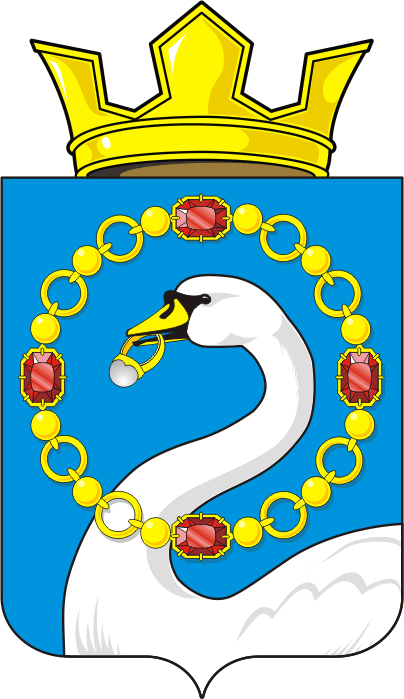 Проект вносит председатель Совета депутатов сельсоветаО временном исполнении полномочий главы муниципального образования Николаевский сельсовет Саракташского района Оренбургской области